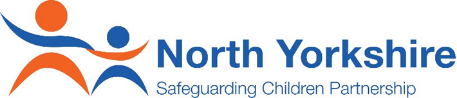 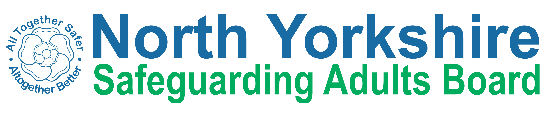 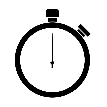 As a volunteer your role is vital in supporting local communities.You may become aware of things which concern you or don’t feel right.  If you have concerns we want you to know what to do and where to go for helpSocial distancingSocial distancing, self-isolating and quarantine can cause stress and changes in everyone's behaviour.  Families are under new pressures and you may worry a child or adult is withdrawn, anxious or depressed.Safeguarding and the types of abuseThe signs of abuse aren't always obvious, and a person may feel scared or unable to say what is happening to them.Types of abuse for children and adults include:PhysicalEmotionalSexual FinancialWe know from other countries that lockdown has increased:Domestic abuseSelf-neglectAlcohol and/or drug useSigns of abuseSigns of abuse may include:Children looking dirty or always wearing the same clothesChildren left home alone or outdoors by themselvesPeople being locked in their house without a key or means of leavingAggressive behaviour and shoutingSomeone saying that a relative, neighbour, friend or someone else has just taken all of their money or emptied their cupboards of foodThese are not the only signs of abuse.Safeguarding children and adultsSafeguarding is everybody’s business. Say something if you are concerned about a child, young person or an adult.  If you think a person’s life is in immediate danger you should contact the police on 999.If you are worried about a child or adult you should:Discuss your concern with your Manager/Coordinator, orContact the North Yorkshire Customer Service Centre on 01609 780780 to speak to a Specialist AdvisorSpeak to your Manager/Coordinator if:You see a volunteer being given money or gifts from a resident, orIf a resident is being offensive towards you or another volunteerDoRemember your boundariesUse your key contacts (make a note or put them in your phone)Report your concerns to your Manager/Coordinator or to the North Yorkshire County Council Customer Service CentreDo notInvestigate your concernsManage challenging situations or other people’s anxietiesTake home any concernsWellbeing is important for everyoneDon’t forget your own wellbeing and speak to your Manager/Coordinator if you feel you are in need of support.  If you feel you have any symptoms of Coronavirus and decide to self-isolate.For more information and guidance on safeguarding and Covid-19 please visit the Covid-19 pages for the NYSCP and NYSAB.